Name: ___________________________________________________ Date: ______________________ Period: _______Dynamic Earth Interactive: Tectonic Plate BoundariesUse the following website to answer the questions below.http://www.learner.org/interactives/dynamicearth/plate.html Use the map to identify the tectonic plates.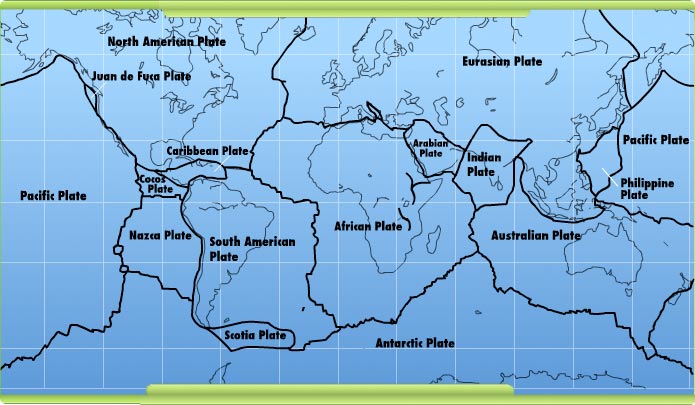 Use the BOTTOM map to see where the three different types of plate boundaries are found throughout the world.Identify two plates at a divergent boundary:____________________________________ and _________________________________Identify two plates at a convergent boundary:____________________________________ and _________________________________Identify two plates at a transform boundary:____________________________________ and _________________________________Click on the “Slip, Slide, & Collide” Tab at the top of the page.Many of the most dramatic ___________________ phenomena we experience on Earth — __________________ eruptions, _______________________, ___________________, and more — are caused by the slipping, sliding, and colliding of tectonic plates. As you might expect by now, most major geologic events occur at the ___________________ between tectonic plates, where huge, massive pieces of the earth's crust ____________. Each kind of plate boundary is associated with particular events, so if you know about the movements taking place at a plate boundary, you can often __________________ what's likely to occur there — volcanoes, earthquakes, ______________________, _____________________ — in the ________________!Convergent Boundaries – Colliding PlatesWhat happens to oceanic crust along a subduction zone? ________________________________________________________________________________________________________________________________________What is formed along the edge of a continent as the oceanic crust sinks? ________________________________What causes magma to form along a subduction zone? __________________________________________________________________________________________________________________________________________Using the animation of the subduction zone, roll your mouse over the following terms and record their definition:a.Subduction zone: ___________________________________________________________________________b.Volcano: __________________________________________________________________________________c.Volcanic arc: _______________________________________________________________________________d. Trench: __________________________________________________________________________________8. The magma formed at a subduction zone ______________ up toward the earth's surface and builds up in ____________________________, where it feeds and creates ____________________ on the overriding plate. When this magma finds its way to the surface through a ___________ in the crust, the volcano ______________, expelling ____________ and __________. An example of this is the band of active volcanoes that encircle the __________________________, often referred to as the _________________________.9. What geologic event is caused by the collision and subduction of plates? __________________________________10. What is a tsunami? ___________________________________________________________________________11. What causes tsunamis? ________________________________________________________________________12. How many people were killed during the Indian Ocean tsunami in December 2004? ________________________13. What happens when two continental plates collide? ________________________________________________________________________________________________________________________________________________14. How did the Himalayan Mountains form? __________________________________________________________15. What are two peaks in the Himalayas that are more than 26.000 feet high? ______________________________Divergent Boundaries – Spreading Plates16. Divergent boundaries in the middle of the ocean contribute to ______________________________. As plates made of ______________ crust ________________________, a crack in the ocean floor appears. _________ then ____________ up from the mantle to fill in the space between the plates, forming a ______________________ called a _________________________. The magma also spreads __________________, forming ___________ ocean floor and new ________________________.17. When two ________________________ plates diverge, a _______________________ rift develops. This _____ is a ___________________ zone where the plates are pulling ___________. As the crust _____________ and _________, valleys form in and around the area, as do _________________, which may become increasingly __________. Early in the rift formation, _____________ and ____________ flow into the low valleys and long, narrow ___________ can be created. Eventually, the widening crust along the boundary may become thin enough that a piece of the ____________________________________, forming a ________________________________. At this point, water from the ________________ will rush in, forming a new __________ or ocean _____________ in the rift zone.*** Play the animation of the formation of a rift valley.Transform Boundaries – Grinding Plates18. How do plates move along a transform boundary? ___________________________________________________19. What is a fault? ______________________________________________________________________________20. Why do transform boundaries and the resulting faults produce a lot of earthquakes? ______________________________________________________________________________________________________________________21. What happens as the plates grind past each other? ________________________________________________________________________________________________________________________________________________22. How does the building up of stress along a fault result in an earthquake? _____________________________________________________________________________________________________________________________23. The motion of the plates at a transform boundary has given this type of fault another name — a ___________________ fault. The best-studied strike-slip fault is the ___________________ Fault in California. It is located at the boundary between the ______________ and __________________________ plates and runs roughly ________ miles (1,300 km) through Northern and Southern California. As the two plates grind past each other — the Pacific Plate moving ___________________ and the North American Plate moving _____________________ — the motion produces numerous ________________________ along the fault. While many are small and cause only minor trembling, the San Andreas Fault has also been the site of major events: the 1857 _____________________ earthquake, the 1906 __________________________ earthquake and _________, and the 1989 ____________________ earthquake. Many scientists believe that the San Andreas Fault is due to unleash another large earthquake — a "________________" — in the coming decades.*** Play the “Plate Interactions Challenge”